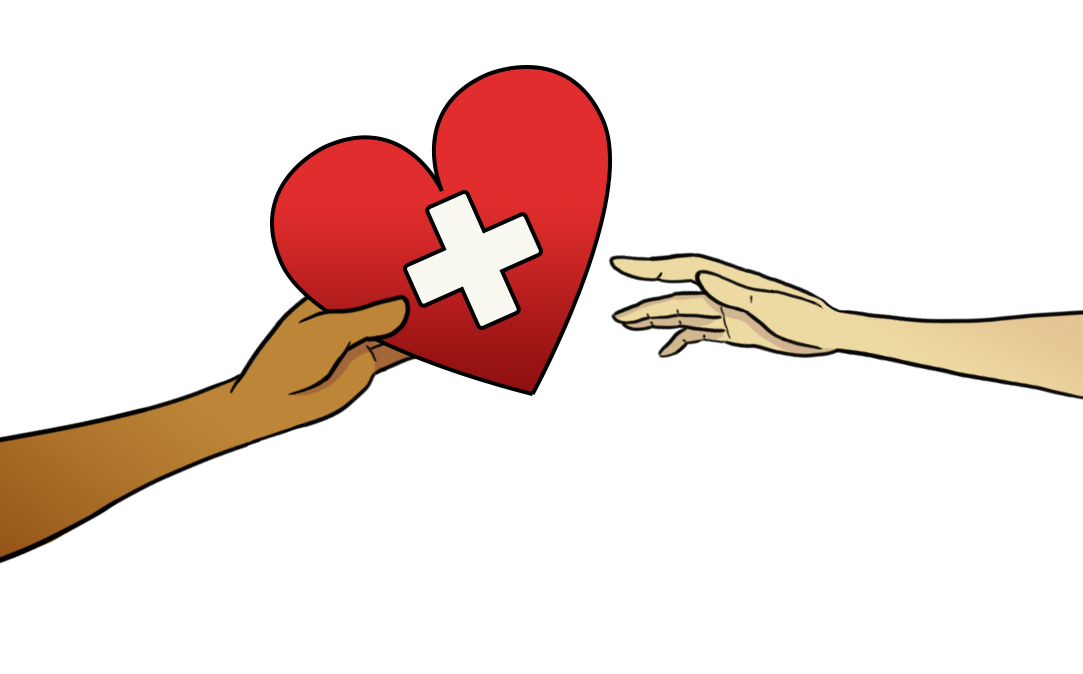 Organ Donation Flyer Instructions and RubricOverviewReview your Preflection from the beginning of the lesson. Reflect on what you have learned about organ donation so far. Based on what you learned, create a social media flyer that informs others about organ donation. Research data to support and draw attention to the importance of being an organ donor. Flyer Requirements Create a memorable headline.Cover at least 3 topics about organ donations. Incorporate real data about organ donations. Be sure to add a citation in small print at the bottom of your flyer.Illustrate in color, not just black and white.Keep your points brief. Add at least two images that correspond with your data.Organ Donation Flyer RubricOrgan Donation Flyer RubricOrgan Donation Flyer RubricOrgan Donation Flyer RubricOrgan Donation Flyer RubricOrgan Donation Flyer RubricDescription of CriterionExceedsMeetsApproachingNeeds ImprovementNo MarkFactsFacts are accurate for all events reported on the flyer. Additional facts are included beyond the requirement.Facts are accurate for all events reported on the flyer. Facts are accurate for at least 80% of all events reported on the flyer.Facts are accurate forat least 60%of the events reported on the flyer.Facts are incomplete or missing.Depth of Knowledge Coverage The flyer shows a solid grasp of all the content covered, and the key ideas show a deep understanding of content. The flyer shows a solid grasp of most of the content and key ideas.The flyer shows a basic level of coverage of key ideas only.The flyer covers a bare minimum of content, and no extension of ideas evident.The flyer ideas and content are in-complete or missing.ResourcesThe flyercites additional appropriate resources beyond the requirement that are relevant to the topic. The flyercites an appropriate resource as required that is relevant to the topic. The flyercites a resource that is mostly relevant to the topic. The flyercites a resource with little to no relevance to the topic. Resource is incomplete or missing.Adapted from Swestyani, S., et al. (2018). An analysis of logical thinking using mind mapping [Figure 1]. Journal of Physics Conference Series. https://iopscience.iop.org/article/10.1088/1742-6596/1022/1/012020/pdfAdapted from Swestyani, S., et al. (2018). An analysis of logical thinking using mind mapping [Figure 1]. Journal of Physics Conference Series. https://iopscience.iop.org/article/10.1088/1742-6596/1022/1/012020/pdfAdapted from Swestyani, S., et al. (2018). An analysis of logical thinking using mind mapping [Figure 1]. Journal of Physics Conference Series. https://iopscience.iop.org/article/10.1088/1742-6596/1022/1/012020/pdfAdapted from Swestyani, S., et al. (2018). An analysis of logical thinking using mind mapping [Figure 1]. Journal of Physics Conference Series. https://iopscience.iop.org/article/10.1088/1742-6596/1022/1/012020/pdfAdapted from Swestyani, S., et al. (2018). An analysis of logical thinking using mind mapping [Figure 1]. Journal of Physics Conference Series. https://iopscience.iop.org/article/10.1088/1742-6596/1022/1/012020/pdfAdapted from Swestyani, S., et al. (2018). An analysis of logical thinking using mind mapping [Figure 1]. Journal of Physics Conference Series. https://iopscience.iop.org/article/10.1088/1742-6596/1022/1/012020/pdf